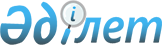 О признании утратившим силу постановление акимата Атырауской области от 17 июля 2015 года № 221 "Об утверждении наименований индексов автомобильных дорог общего пользования областного значения Атырауской области"Постановление акимата Атырауской области от 22 января 2016 года № 17      В соответствии со статьями 27, 37 Закона Республики Казахстан от 23 января 2001 года "О местном государственном управлении и самоуправлении в Республике Казахстан", пунктом 2 статьи 21-1 и пунктом 1 статьи 38 Закона Республики Казахстан от 24 марта 1998 года "О нормативных правовых актах" акимат Атырауской области ПОСТАНОВЛЯЕТ:

      1. Признать утратившим силу постановление акимата Атырауской области от 17 июля 2015 года № 221 "Об утверждении наименований индексов автомобильных дорог общего пользования областного значения Атырауской области" (зарегистрировано в реестре государственной регистрации нормативных правовых актов за № 3280, опубликовано 21 августа 2015 года в газете "Прикаспийская коммуна").

      2. Контроль за исполнением настоящего постановления возложить на Шакимова Т.А. - заместителя акима Атырауской области. 

      3. Настоящее постановление вступает в силу со дня государственной регистрации в органах юстиции и вводится в действие по истечении десяти календарных дней после дня его первого официального опубликования.


					© 2012. РГП на ПХВ «Институт законодательства и правовой информации Республики Казахстан» Министерства юстиции Республики Казахстан
				
      Аким области

Б. Измухамбетов
